****************************************************************************************************               ****************************************************************************************************ОТЧЕТоб оказанных услугах по управлению и (или) выполненных работах по содержаниюи текущему ремонту общего имущества за четвертый квартал 2021 года в многоквартирном доме по адресу:   ул. Короленко 15Всего за период с "01" октября 2021 г. по "31" декабря 2021 г.выполнено работ (в том числе работ, выполненных и неучтённых в отчёте за третий квартал 2021 г.) (оказано услуг) на общую сумму 428134,43 р.(четыреста двадцать восемь тысяч сто тридцать четыре рубля сорок три копейки).                                                                             (прописью)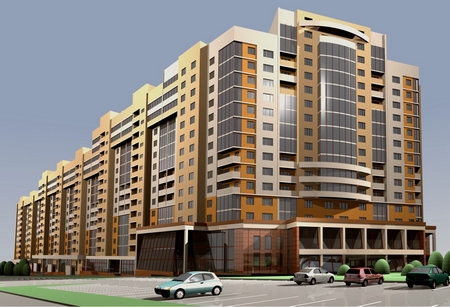          Общество с ограниченной ответственностью         «Управляющая компания        «Серов Веста»           телефон 7-57-11, 6-96-09624992 Россия Свердловская область город Серов, ул. Ленина, 152ИНН 6680002652/КПП 668001001, ОГРН 1136680001480 р/счет 40702810669300000476,к/с  30101810900000000795 ПАО КБ «УБРиР»БИК 046577795 Наименование вида
работы
(услуги) Периодичность/
количественный
показатель
выполненной
работы
(оказанной
услуги)Единица
измерения
работы
(услуги)Стоимость
сметная
стоимость
выполненной
работы
(оказанной
услуги) за
единицуЦена
выполненной
работы
(оказанной
услуги),
в рубляхУслуги по приему платежей граждан фактическая(раз) за период15908,7915908,79Управление УК МКДфактическая(раз) за период66071,4166071,41Техническое обслуживание общедомовых приборов учета   (Общие работы, выполняемые для надлежащего содержания систем водоснабжения (холодного и горячего), отопления и водоотведения в многоквартирных домах )фактическая(раз) за период3936,003936,00Снятие показаний индивидуальных и общедомовых приборов учета ГВС,ХВС  (Общие работы, выполняемые для надлежащего содержания систем водоснабжения (холодного и горячего), отопления и водоотведения в многоквартирных домах)фактическая(раз) за период2764,802764,80Закрытие, открытие задвижек на отоплении, гвс (Общие работы, выполняемые для надлежащего содержания систем водоснабжения (холодного и горячего), отопления и водоотведения в многоквартирных домах)фактическая(раз) за период4539,404539,40Гидропневматическая промывка системы отопления (Работы, выполняемые в целях надлежащего содержания систем теплоснабжения (отопление, горячее водоснабжение) в многоквартирных домах)фактическая(раз) за период102494,47102494,47Обследование тех.состояния дымоходов и вентиляционных каналов (Работы, выполняемые в целях надлежащего содержания систем вентиляции и дымоудаления многоквартирных домов)фактическая(раз) за период1791,201791,20Техническое обслуживание ВДГО (Работы, выполняемые в целях надлежащего содержания систем внутридомового газового оборудования в многоквартирном доме)фактическая(раз) за период9390,639390,63Техническое диагностирование ВДГО и ВКГО (Работы, выполняемые в целях надлежащего содержания систем внутридомового газового оборудования в многоквартирном доме)фактическая(раз) за период12024,0912024,09Ремонт, смена дверей, полотна, блокафактическая(раз) за период3034,023034,02Установка замка, проушин (Работы, необходимые для надлежащего содержания несущих и ненесущих  конструкций в многоквартирных домах)фактическая(раз) за период1269,281269,28Прочистка вентиляционных каналов ( Работы, выполняемые в целях надлежащего содержания систем вентиляции и дымоудаления многоквартирных домов)фактическая(раз) за период19440,0019440,00Ремонт, окраска стены  (Работы, выполняемые в целях надлежащего содержания внутренней отделки многоквартирных домов, - проверка состояния внутренней отделки.)фактическая(раз) за период1792,261792,26Герметизация межпанельных или межблочных швов (Работы, выполняемые в целях надлежащего содержания фасадов многоквартирных домов)фактическая(раз) за период68611,2568611,25Очистка подвала от мусора (Работы, выполняемые в зданиях с подвалами)фактическая(раз) за период737,60737,60Изолировка трубопроводов (Общие работы, выполняемые для надлежащего содержания систем водоснабжения (холодного и горячего), отопления и водоотведения в многоквартирных домах)фактическая(раз) за период30416,8430416,84 Обследования  несущих и ненесущих конструкций, а также конструктивных элементов многоквартирного дома  (Работы, необходимые для надлежащего содержания несущих и ненесущих  конструкций многоквартирных домов )фактическая(раз) за период1217,481217,48Аварийно-ремонтные работы (Обеспечение устранения аварий в соответствии с установленными предельными сроками на внутридомовых инженерных системах в многоквартирном доме, выполнения заявок населения)фактическая(раз) за период8728,078728,07Уборка мест общего пользования (Работы по содержанию помещений, входящих в состав общего имущества в многоквартирном доме)фактическая(раз) за период24552,2524552,25Обследование инженерных сетей электроснабжения и прочие работы выполняемые электротехническим персоналом (Работы, выполняемые в целях надлежащего содержания электрооборудования, радио- и телекоммуникационного оборудования в многоквартирном доме )фактическая(раз) за период1017,521017,52Снятие показаний индивидуальных и общедомовых приборов учета электрической энергии (Работы, выполняемые в целях надлежащего содержания электрооборудования, радио- и телекоммуникационного оборудования в многоквартирном доме)фактическая(раз) за период8226,008226,00Расходы на благоустройство и обеспечение санитарного состояния придомовой территории  (  Работы по содержанию земельного участка, на котором расположен многоквартирный дом) фактическая(раз) за период40171,0640171,06